Activité NRICH1er cycle du secondaireCréons des nombres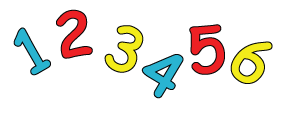 Activité préparatoireFormer un nombre de 6 chiffres composé des chiffres : 1, 2, 3, 4, 5, 6 tel que il soit divisible par 6lorsqu’on enlève le dernier chiffre de droite, il est divisible par 5lorsqu’on enlève les 2 derniers chiffres de droite, il est divisible par 4lorsqu’on enlève les 3 derniers chiffres de droite, il est divisible par 3lorsqu’on enlève les 4 chiffres de droite, il est divisible par 2lorsqu’on n’a que le premier chiffre, il est divisible par 1Y a-t-il plus qu’une solution?  Explique.JeuMatérielUn ensemble de cartes de 0 à 9 par deux joueurs. Voir Fiche reproductible.Nombre de joueurs : 2ObjectifCréer un nombre selon les conditions suivantes :un nombre composé d’une carte doit être divisible par 1un nombre composé de 2 cartes doit être divisible par 2un nombre composé de 3 cartes doit être divisible par 3un nombre composé de 4 cartes doit être divisible par 4un nombre composé de 5 cartes doit être divisible par 5un nombre composé de 6 cartes doit être divisible par 6un nombre composé de 7 cartes doit être divisible par 7un nombre composé de 8 cartes doit être divisible par 8un nombre composé de 9 cartes doit être divisible par 9un nombre composé de 10 cartes doit être divisible par 10DéroulementÀ tour de rôle, les joueurs choisissent une carte parmi les 10 cartes.Le premier joueur place une carte. Elle est nécessairement divisible par 1.Le deuxième joueur choisit une carte qu’il placera à droite de la première de sorte que le nombre ainsi formé soit divisible par 2.Le premier joueur choisit une carte qu’il placera à droite de la deuxième de sorte que le nombre de 3 chiffres ainsi formé soit divisible par 3.  Et ainsi de suite.GagnantLe gagnant est la personne qui place la dernière carte possible.DiscussionY a-t-il des stratégies qui mènent à une victoire?  Quelles sont-elles?Quel est le plus long nombre que vous avez été capables de former dans de telles conditions?Est-il possible d’utiliser les 10 cartes?  Y a-t-il plus qu’une bonne réponse?Sources http://nrich.maths.org/7218 http://nrich.maths.org/796Résultats d’apprentissage spécifiques Alberta Education, Canada, 20077e annéeLe sens du nombreRésultat d’apprentissage général : Développer le sens du nombre.Résultat d’apprentissage spécifiqueRAS 1. Déterminer et expliquer pourquoi un nombre est divisible par 2, 3, 4, 5, 6, 8, 9 ou 10, et expliquer pourquoi un nombre ne peut pas être divisé par 0.[C, R]Mathématiques M-9 – Programme d’études de l’Alberta ©Alberta Education, Canada, 2007Solutions – Activité préparatoire
Zara from Oldfield Primary School gave us a bit more detail about how she worked on the solution.
First of all we decided to give each digit a position number eg: for the number 235614 Position 1 = 2, Position 3 = 5
 
Next we worked out that position 5 must be a 5, because it has to be divisible by 5 and there is no zero.
We then saw that position 2, 4 and 6 must be even numbers, because they had to be divided by 2, 4 or 6.
That left position 1 and 3, which had to be 1 or 3!
We knew that a number is divisible by 3 if its digits when added together are divisible by 3. So, the first three numbers must be 1, 3 and then an even number in position 2, so when they are added together are divisible by 3.
We tried 1+4+3=8 this is not divisible by 3
We tried 1+6+3=10 this is not divisible by 3
We tried 1+2+3=6 this IS divisible by 3
These are the first three numbers - and we found out that 1 and 3 can be swapped around 123 or 321.
We now had 123?5?
We worked out the last two numbers by trying them and ended up with solutions:
123654 and 321654.  Solutions – JeuIt is possible to find a ten digit number that satisfies the rules. It is:3816547290Since3 is divisible by 1
38 is divisible by 2
381 is divisible by 3
3816 is divisible by 4
38165 is divisible by 5
381654 is divisible by 6
3816547 is divisible by 7
38165472 is divisible by 8
381654729 is divisible by 9
3816547290 is divisible by 10Fiche reproductible -Créons des nombresEnsemble de 10 cartes à découper